総務局地域防災課	行	令和　　年　　月　　日自治会・町内会等団体名	                                            代表者名	 住       所  	 電       話  	　「地域防災拠点運営研修」修了証発行申請書次の方は指定された地域防災拠点運営に関する動画を閲覧しました。「地域防災拠点運営研修」の修了証の発行を申請します。※ すべての動画を閲覧していただくことが修了証発行の条件となります。※ それぞれの動画について、閲覧完了欄にチェックをお願いします。※ 組織内で取りまとめてご提出される場合は、本紙の氏名欄に「裏面のとおり」と
記載し、裏面に希望者全員分の「氏名」・「住所」・「電話番号」をご記入のうえご提出ください。　　【動画の案内】下記横浜市ホームページの掲載動画より閲覧をお願いします。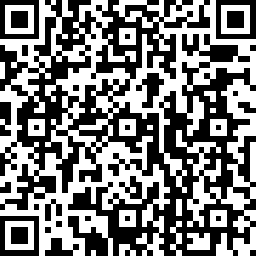 　　【備考】修了証発行の申込みにあたり収集する氏名、住所、電話番号の個人情報は「横浜市個人情報の保護に関する条例」の規定に従い、適正に管理し、修了証の送付や研修のご案内等、事務局から連絡の必要が生じた場合にのみ利用します。修了証には、地域防災拠点開設・運営マニュアルやスターターキット等、地域防災拠点運営を推進していただくうえで、参考となる資料を同封する予定です。また、申請書提出から修了証発行までに、数週間から数か月程度お時間をいただく場合がございます。あらかじめご了承ください。取りまとめ用紙住所電話番号〒動画名（収録時間）閲覧完了横浜市「地域防災拠点」開設・運営マニュアル（約20分）地域防災拠点の開設・運営について（約18分）新型コロナウイルス感染症を踏まえた災害時の避難（約5分）在宅避難について（約５分）氏名住所電話番号〒〒〒〒〒〒〒〒〒〒〒〒〒〒〒〒